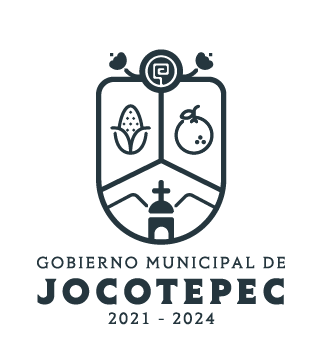 ¿Cuáles fueron las acciones proyectadas (obras, proyectos o programas) o Planeadas para este trimestre?  1. Creación de Comités para Obra, 2. Seguimiento a peticiones de otras áreas de gobierno, 3. Acercamiento ciudadano para crear proyectos y peticiones, 4.Crear archivo digital interno con coordinación de dependencias   5. Socialización actividades de apoyo en distintas áreas.Resultados Trimestrales (Describir cuáles fueron los programas, proyectos, actividades y/o obras que se realizaron en este trimestre).    1. Se realizaron los comités ciudadanos y su socialización para obra pública en el municipio Ramo 33, y Obra directa.  2. Seguimiento a peticiones de otras áreas como AGUA POTABLE Taller Festival del Agua  y Salud Puntos de Hidratación por onda solar 3. Acercamiento ciudadano proyectando a solicitud de los vecinos de potrerillos, las trojes colocación de  topes y colocación de letras en la localidad, 4. Se inició archivo digital por parte del área para control interno sobre apoyos sociales  5. Se socializo como apoyo e invitación para taller en el  área de AGUA POTABLE, se socializo acercamiento ciudadano para proyecto de Obras Publicas en calle Playa azul,  playas de la laguna, andador Xóchitl  Montos (si los hubiera) del desarrollo de dichas actividades. ¿Se ajustó a lo presupuestado? No aplica En que beneficia a la población o un grupo en específico lo desarrollado en este trimestre.      Beneficia directamente a la ciudadanía siendo la primera instancia de acercamiento confiable y       Oportuno para atender la demanda en servicios generales¿A qué programa de su POA pertenecen las acciones realizadas y a que Ejes del Plan Municipal de Desarrollo 2021-2024 se alinean? Programa 1 Creación de Comités de Participación Social  estratégico 3 Servicios Públicos de Calidad, Programa 2 Seguimiento a peticiones ciudadanas de otras áreas de gobierno municipal. Estratégico 4 Administración eficiente y eficaz Programa 3 Acercamiento a las comunidades para creación de proyectos y peticiones. Estratégico 4 Administración eficiente y eficaz	 Programa 4 Crear archivo digital interno con coordinación de dependencias Programa 5 Socializar actividades de apoyo en distintas áreas. Estratégico 4 Administración eficiente y eficaz             De manera puntual basándose en la pregunta 2 (Resultados Trimestrales) y en su POA, llene la siguiente tabla, según el trabajo realizado este trimestreNºPROGRAMA O ACTIVIDAD POA 2023ACTIVIDAD NO CONTEMPLADA (Llenar esta columna solo en caso de existir alguna estrategia no prevista)Nº LINEAS DE ACCIÓN O ACTIVIDADES PROYECTADASNº LINEAS DE ACCIÓN O ACTIVIDADES REALIZADASRESULTADO(Actvs. realizadas/Actvs. Proyectadas*100)1Creación de Comités de Participación Social.55100%2Seguimiento a peticiones ciudadanas de otras áreas de gobierno.4375%3Acercamiento a las comunidades para creación de proyectos y peticiones.33100%4Crear archivo digital interno con coordinación de dependencias.4250%5Socializar actividades de apoyo en distintas áreas. Estratégico55100%TOTAL85%